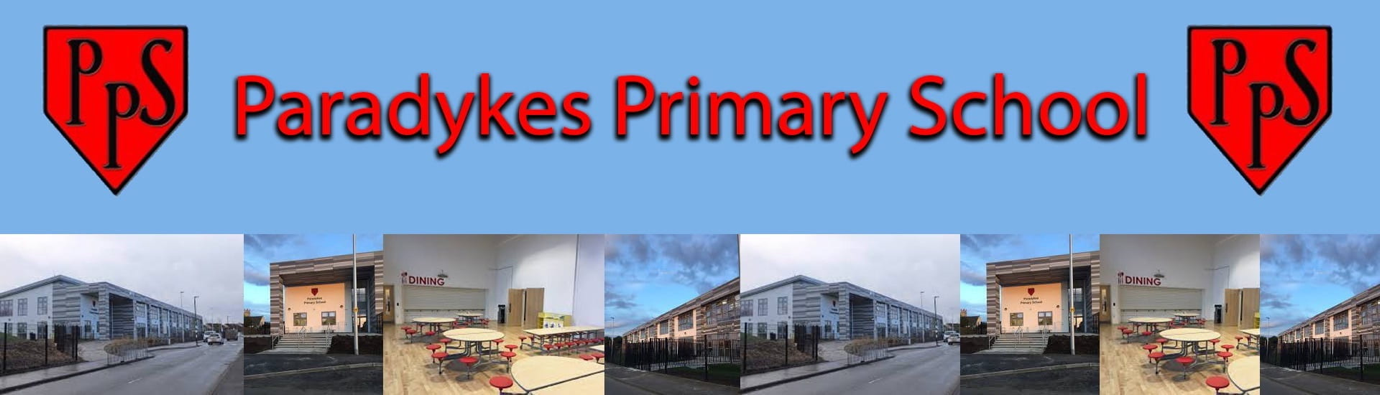 Duty of Candour ReportAll health and social care services in Scotland have a duty of candour. This is a legalrequirement which means that when things go wrong and mistakes happen, the peopleaffected understand what has happened, receive an apology, and that organisationslearn how to improve for the future.An important part of this duty is that we provide an annual report about the duty ofcandour in our services. This short report describes how Paradykes Nursery has operated the duty of candour during the time between February 2020 and February 2021. We hope you find this report useful.1. Paradykes NurseryParadykes Nursery is a children’s daycare service in Loanhead for up to 60 children aged 3-5 at any one time. We provide day care to children from before school to early evening.We are a local authority nursery funded for 1140 hours to provide early learning andchildcare. We aim to ensure that we care for children in a way which supports them togrow and develop.2. How many incidents happened to which the duty of candour applies?In the last year, there has been 0 incident to which the duty of candour applied. These are where types of incident have happened which are unintended or unexpected, and do not relate directly to the natural course of someone’s illness or underlying conditionType of unexpected or unintendedincidentNumber of times this happenedSomeone has died __0Someone has permanently lessbodily, sensory, motor, physiologic orintellectual functions__0Someone’s treatment has increasedbecause of harm __0The structure of someone’s bodychanges because of harm__0Someone’s life expectancy becomesshorter because of harm__0Someone’s sensory, motor orintellectual functions is impaired for28 days or more __0A person needed health treatment inorder to prevent them dying __0A person needing health treatment inorder to prevent other injuries __03. To what extent did Paradykes Nursery follow the duty of candour procedure?When we realised the events listed above had happened, we followed the correctprocedure. This means we informed the parents affected, apologised to them, andoffered to meet with them. We reviewed what happened and what went wrong to try andlearn for the future.4. Information about our policies and proceduresWhere something has happened that triggers the duty of candour, our staff report this tothe nursery manager who has responsibility for ensuring that the duty of candourprocedure is followed. The manager records the incident and reports as necessary tothe Care Inspectorate. When an incident has happened, the manager and staff set up alearning review. This allows everyone involved to review what happened and identifychanges for the future.All new staff learn about the duty of candour at their induction. We know that seriousmistakes can be distressing for staff as well as people who use care and their families.We have occupational welfare support in place for our staff if they have been affected bya duty of candour incident.Where parents or children are affected by the duty of candour, we have arrangements inplace to provide welfare support as necessary.5. What has changed as a result?We made a change to our policies and procedures as a result of the duty of candour.We have reviewed the way in which we provide meals and snacks to children to ensure that allergies are known to all staff and that staff are confident about how they can avoid harm arising from them.6. Other informationAs required, we have submitted this report to the Care Inspectorate but in the spirit ofopenness we have placed in on our website and shared it with our parents too.If you would like more information about our nursery, please contact us using these details:G.Reid@mgfl.net or C.Todd@mgfl.net